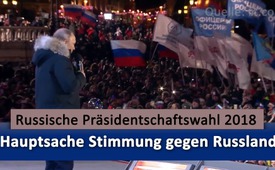 Russische Präsidentschaftswahl – Hauptsache Stimmung gegen Russland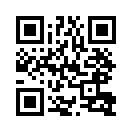 Bei der russischen Präsidentschaftswahl am 18. März 2018 ging Amtsinhaber Wladimir Putin mit rund 77 Prozent klar als Sieger hervor. Westliche Medien prangern aber an, dass Putins stärkster Herausforderer, der „Anti-Korruptionsaktivist“ Alexej Nawalny, von der Wahl ausgeschlossen wurde. Unsere Archivsendung vom 16. Juni 2017 wirft  ein ganz anderes Licht auf Alexej Nawalny und die abermalige Stimmungsmache gegen Russland ...Am Sonntag 18. März 2018 fand die Präsidentenwahl in Russland statt. Nach Angaben der offiziellen Wahlkommission von Montagmorgen kam Amtsinhaber Wladimir Putin auf ein Ergebnis von rund 76,7 Prozent. Die Wahlbeteiligung lag der russischen Nachrichtenagentur Tass zufolge bei knapp 64 Prozent. Westliche Systemmedien werden nun nicht müde zu betonen, dass Putins sieben Gegenkandidaten als chancenlos galten und der einzige Herausforderer, der dem Staatschef hätte gefährlich werden können, der „Anti-Korruptionsaktivist“ Alexej Nawalny, von der Wahl ausgeschlossen wurde. Grund genug für Klagemauer.TV, eine Sendung vom 16. Juni 2017 zu wiederholen, die ein etwas anderes Licht auf Alexej Nawalny und die Stimmungsmache gegen Russland wirft …von dd.Quellen:https://www.srf.ch/news/international/praesidentenwahl-russland-putin-sichert-sich-vierte-amtszeitDas könnte Sie auch interessieren:---Kla.TV – Die anderen Nachrichten ... frei – unabhängig – unzensiert ...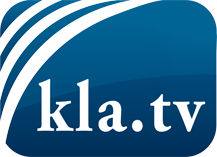 was die Medien nicht verschweigen sollten ...wenig Gehörtes vom Volk, für das Volk ...tägliche News ab 19:45 Uhr auf www.kla.tvDranbleiben lohnt sich!Kostenloses Abonnement mit wöchentlichen News per E-Mail erhalten Sie unter: www.kla.tv/aboSicherheitshinweis:Gegenstimmen werden leider immer weiter zensiert und unterdrückt. Solange wir nicht gemäß den Interessen und Ideologien der Systempresse berichten, müssen wir jederzeit damit rechnen, dass Vorwände gesucht werden, um Kla.TV zu sperren oder zu schaden.Vernetzen Sie sich darum heute noch internetunabhängig!
Klicken Sie hier: www.kla.tv/vernetzungLizenz:    Creative Commons-Lizenz mit Namensnennung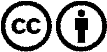 Verbreitung und Wiederaufbereitung ist mit Namensnennung erwünscht! Das Material darf jedoch nicht aus dem Kontext gerissen präsentiert werden. Mit öffentlichen Geldern (GEZ, Serafe, GIS, ...) finanzierte Institutionen ist die Verwendung ohne Rückfrage untersagt. Verstöße können strafrechtlich verfolgt werden.